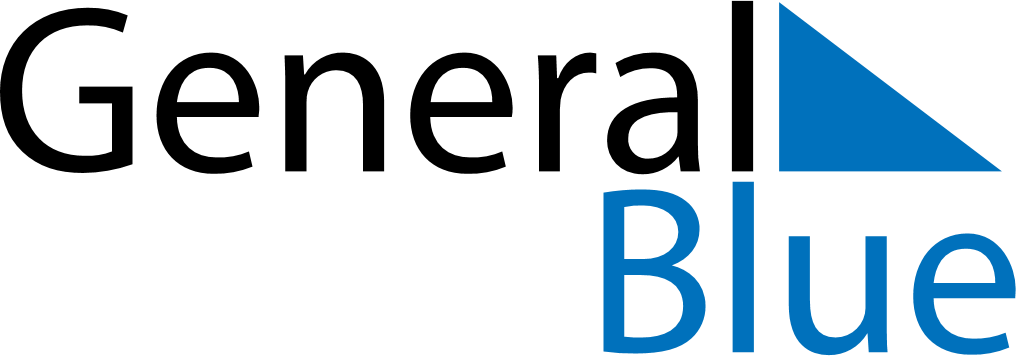 April 2022April 2022April 2022April 2022BelgiumBelgiumBelgiumMondayTuesdayWednesdayThursdayFridaySaturdaySaturdaySunday12234567899101112131415161617Easter Sunday1819202122232324Easter Monday25262728293030